Name:_______________________________________Vorname:___________________________________________Erziehungsberechtigte/er:__________________________________________________________________________Straße:_________________________________________________________________________________________Plz./Ort:________________________________________________________________________________________Telefon:______________________________________Handy:_____________________________________________E-Mail:_________________________________________________________________________________________Krankenkasse:_________________________________Geburtsdatum:______________________________________Wissenswertes(z.B. Allergien)_______________________________________________________________________Personenangaben fürs Grillen: Wir nehmen teil     ja           nein Anzahl (max. 2 Personen )Name:________________________________________Name:____________________________________________Anschrift:_____________________________________ Anschrift:_______________________________________________________________________________________                   _________________________________________Telefon:_______________________________________Telefon:________________________________________________________________________________________    ________________________________________________Ort, Datum						    UnterschriftSportpferde RennegarbeInh. Marieke RennegarbeTeichstr. 21 – 49448 BrockumTel: 0151 44548149  Anmeldung zurIndianer-Abenteuer-Wochemeiner Tochter/meines Sohnes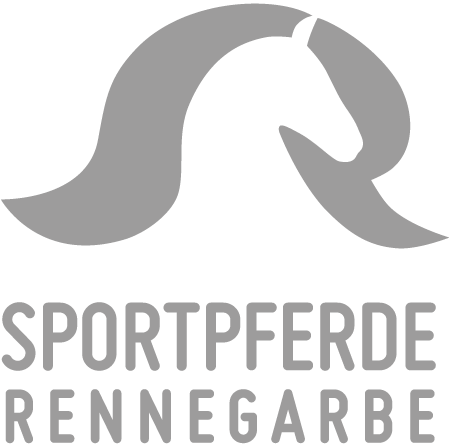 